國立雲林科技大學105學年度會計系碩士在職專班面試公告日期：105年3月27日（星期日）報到地點：雲科大管理學院三館3樓 MD210教室 (640雲林縣斗六市大學路三段123號)報到時間：請考生依所屬場次之面試時間前30分鐘至報到處報到。報到完成後，面試前5分鐘請至準備區等候進入考場。面試場次及地點：每人有2場面試，同一場次，2組同時進行，請依組別進入考場。注意事項：參加面試之考生，請攜帶「國民身分證」正本(或以有效期限內之護照、駕照或附有照片之健保卡正本代替)，以備查驗。遲到的考生酌予扣分，並順延場次，或是移動至最後一場次。若於當天面試完全結束(以表定11:35為主)後再行報到者，不再安排面試，視同缺考，面試成績以零分計算。考生休息區備有茶包及咖啡包，為響應環保，現場不提供免洗杯，敬請自備環保杯。如有任何疑問請洽會計系辦公室(05)534-2601分機5505。會計系碩士在職專班105年3月27日附件一、交通資訊資料來源：http://www.yuntech.edu.tw/index.php/2014-05-16-13-09-16/2-2/traffic-information本頁所提供之時刻表，僅供參考，如有異動，以高鐵、臺西客運、日統客運公司公告為準。附件二、國立雲林科技大學校園配置圖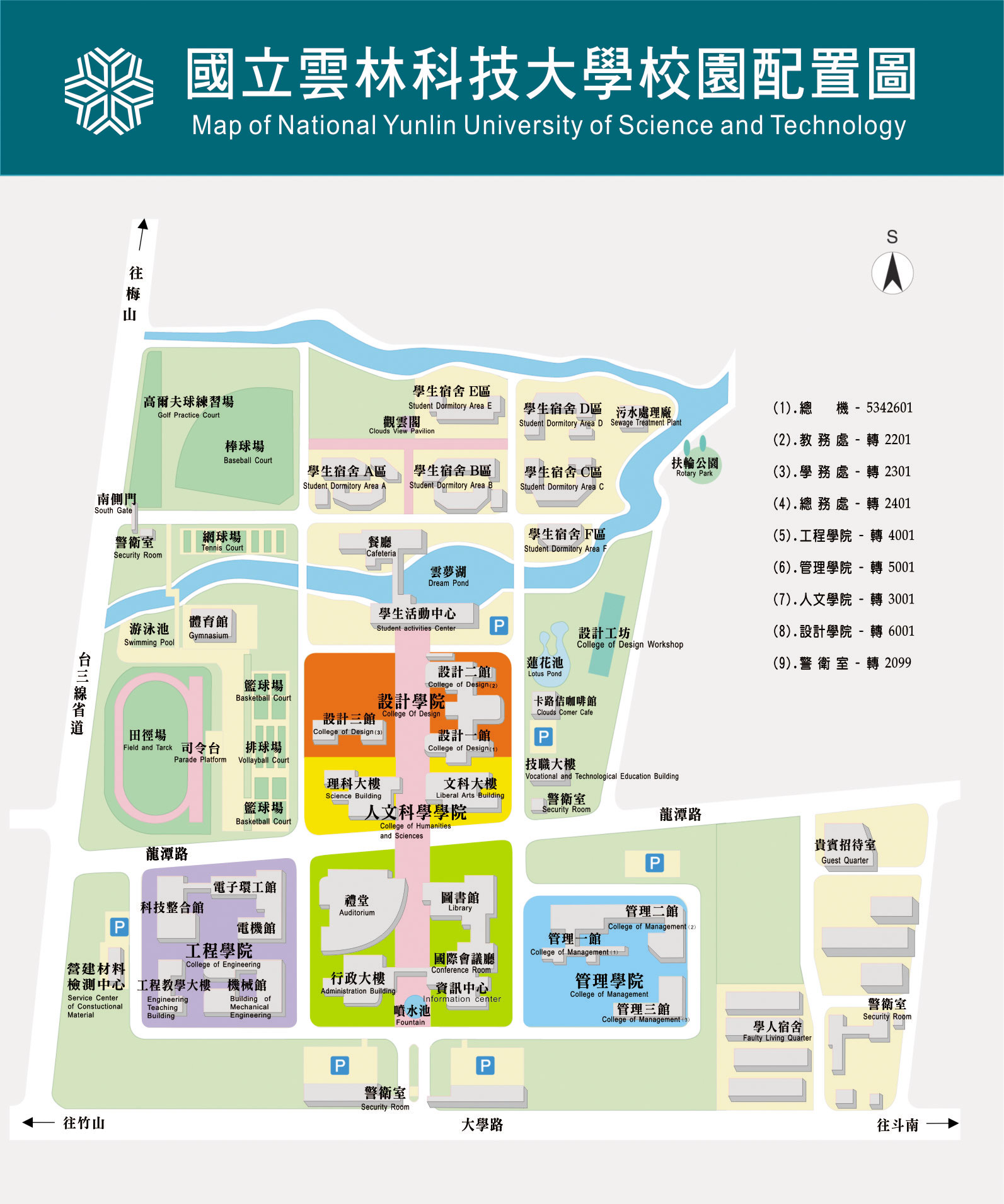 本校地址：雲林縣斗六市大學路三段123號建議由雲科大正門(大學路三段)進入本校，依藍色路線前進。行經龍潭路者請注意，機車、汽車皆不可從龍潭路左、右轉進入校園，各路口設有路障。本校禁止機車進入校園。汽車可至大學路的警衛室抵押證件，換臨時停車證後得由大門口進入，管院三館路邊皆可停車。騎機車者，建議將車停在大學路正門口警衛室兩側的機車停車場，再步行至管理學院三館。附件三、管理學院三館外觀及週邊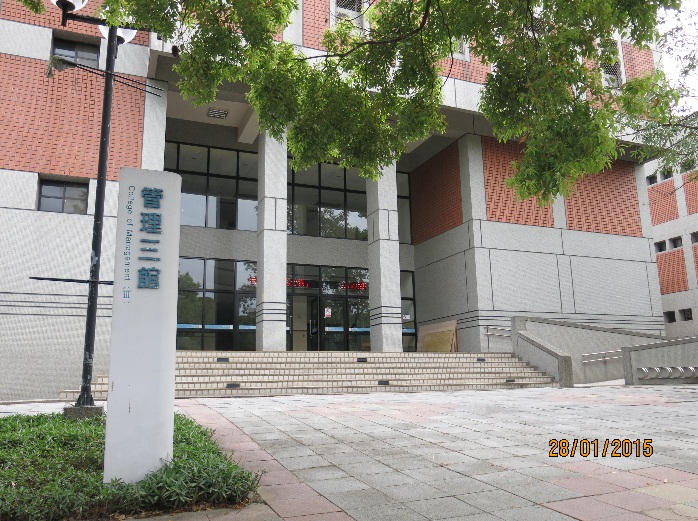 圖1、管理學院三館正門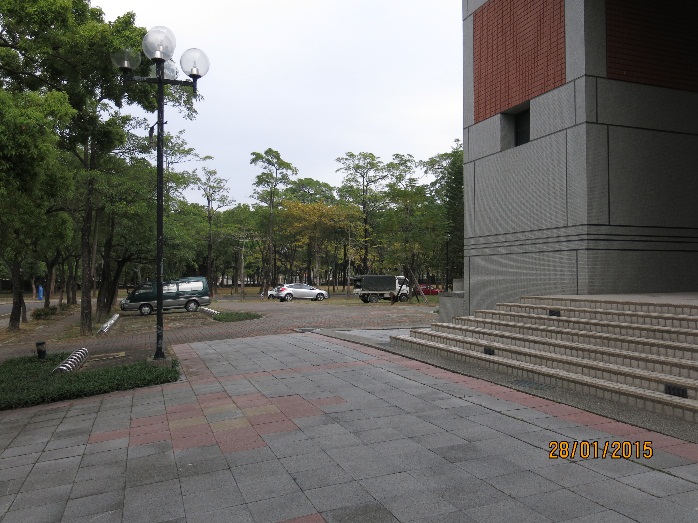 圖2、管理學院三館旁，設有汽車停車場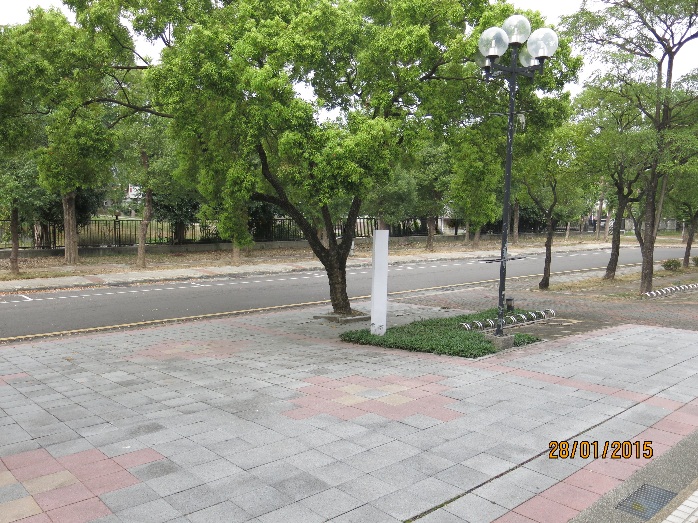 圖3、管理學院三館週邊，有停車格處亦可停車備註：報到地點MD210、面試考場皆在管理學院三館的2樓。機車不可進入校園。場次報到
時間面試
時間組別考場一管院三館2樓MD208考場一管院三館2樓MD208組別考場二管院三館2樓MD211考場二管院三館2樓MD211一9:0009:30〡09:50A組25311-0011徐惠君B組25311-0003劉凱瑋一9:0009:30〡09:50A組25311-0014曾瓊汝B組25311-0004林倩如一9:0009:30〡09:50A組25311-0016林俊成B組25311-0005蔡鴻鈺一9:0009:30〡09:50A組25311-0001羅秉昀B組25311-0006黃淑真一9:0009:30〡09:50A組25311-0002李定一B組25311-0007陳姝敏一9:0009:52〡10:12B組25311-0003劉凱瑋A組25311-0011徐惠君一9:0009:52〡10:12B組25311-0004林倩如A組25311-0014曾瓊汝一9:0009:52〡10:12B組25311-0005蔡鴻鈺A組25311-0016林俊成一9:0009:52〡10:12B組25311-0006黃淑真A組25311-0001羅秉昀一9:0009:52〡10:12B組25311-0007陳姝敏A組25311-0002李定一二9:4510:15〡10:35C組25311-0008雷震邦D組25311-0015鐘國和二9:4510:15〡10:35C組25311-0009蕭宏達D組25311-0017陳美菊二9:4510:15〡10:35C組25311-0010張家玉D組25311-0018沈攸貞二9:4510:15〡10:35C組25311-0012賴柔卉D組25311-0019謝嘉芳二9:4510:15〡10:35C組25311-0013林成薇D組25311-0020黃馨儀二9:4510:37〡10:57D組25311-0015鐘國和C組25311-0008雷震邦二9:4510:37〡10:57D組25311-0017陳美菊C組25311-0009蕭宏達二9:4510:37〡10:57D組25311-0018沈攸貞C組25311-0010張家玉二9:4510:37〡10:57D組25311-0019謝嘉芳C組25311-0012賴柔卉二9:4510:37〡10:57D組25311-0020黃馨儀C組25311-0013林成薇三10:4011:10〡11:35E組25311-0021林哲弘F組25311-0026施淑惠三10:4011:10〡11:35E組25311-0022藍雅燕F組25311-0027吳雅玲三10:4011:10〡11:35E組25311-0023陳杏瑜F組25311-0028張美珍三10:4011:10〡11:35E組25311-0024郭篠蒨F組25311-0029蕭明達三10:4011:10〡11:35E組25311-0025梁育綾F組三10:4011:37〡11:57F組25311-0026施淑惠E組25311-0021林哲弘三10:4011:37〡11:57F組25311-0027吳雅玲E組25311-0022藍雅燕三10:4011:37〡11:57F組25311-0028張美珍E組25311-0023陳杏瑜三10:4011:37〡11:57F組25311-0029蕭明達E組25311-0024郭篠蒨三10:4011:37〡11:57F組E組25311-0025梁育綾高鐵雲林站：轉搭高鐵快捷公車至本校(雲林高鐵站快捷公車資訊)。雲林站：轉搭高鐵快捷公車至本校(雲林高鐵站快捷公車資訊)。雲林站：轉搭高鐵快捷公車至本校(雲林高鐵站快捷公車資訊)。火車斗六火車站：轉搭計程車、或客運至本校【往返火車站彙整表】請留意，寒假校車停駛。斗六火車站：轉搭計程車、或客運至本校【往返火車站彙整表】請留意，寒假校車停駛。斗六火車站：轉搭計程車、或客運至本校【往返火車站彙整表】請留意，寒假校車停駛。客運台西客運斗六火車站(後站)<--->雲林科技大學路線一：7120斗六-大學路-虎尾(經本校正門)路線二：7126斗六-崙峰-梅山 (經本校龍潭路側門)斗六站TEL：(05)532-2016【台西客運時刻表】斗六火車站(後站)<--->雲林科技大學路線一：7120斗六-大學路-虎尾(經本校正門)路線二：7126斗六-崙峰-梅山 (經本校龍潭路側門)斗六站TEL：(05)532-2016【台西客運時刻表】客運日統客運斗六火車站(前站)<--->本校正門(7011斗六-六輕路線)台北<--->斗六(雲科大站)路線一：7000 梅山-中山高-臺北路線二：7006梅山-北二高-臺北斗六站TEL：(05)532-6167【日統客運時刻表】斗六火車站(前站)<--->本校正門(7011斗六-六輕路線)台北<--->斗六(雲科大站)路線一：7000 梅山-中山高-臺北路線二：7006梅山-北二高-臺北斗六站TEL：(05)532-6167【日統客運時刻表】高速公路國道一號(中山高)北上國道一號雲林系統交流道(243.7 km)→78線快速公路往古坑方向→斗六/古坑交流道出口右轉台三線(往斗六)→本校高速公路國道一號(中山高)北上國道一號(240.6 km)→下斗南交流道右轉→台一線→雲林路左轉→至斗六右轉大學路三段→本校高速公路國道一號(中山高)南下國道一號(235.7km)→下虎尾交流道→斗六聯絡道路(斗六方向)→雲74鄉道→至大美國小處右轉台1丁省道(西平路)→右轉明德北路三段→上鎮西陸橋後右轉→公明路→左轉大學路三段→本校高速公路國道一號(中山高)南下國道一號（230.5 km）→下西螺交流道→台一線→莿桐鄉→省道1乙→西平路→中山路→右轉大學路三段→本校高速公路國道一號(中山高)南下國道一號(240.6 km)→下斗南交流道右轉→台一線→雲林路左轉→至斗六右轉大學路三段→本校高速公路國道一號(中山高)南下國道一號雲林系統交流道(243.7 km)→78線快速公路往古坑方向→斗六/古坑交流道出口右轉台三線(往斗六)→本校高速公路國道三號(中二高)北上國道三號古坑系統(269.2 km)→台78線快速公路往古坑方向→斗六(台三線)→本校(大學路三段123號)高速公路國道三號(中二高)南下國道三號古坑系統(269.2 km)→台78線快速公路往古坑方向→斗六(台三線)→本校高速公路國道三號(中二高)南下國道三號(260.3 km) →下斗六交流道往斗六方向→於石榴路/台3線向右轉→台3線→於大學路一段/台3線向左轉→本校計程車久安計程車行(05)533-4833．532-3833 無線電叫車(05)533-4833．532-3833 無線電叫車計程車斗六計程車行(05)532-2525(05)532-2525計程車統一計程車行(05)596-2777(05)596-2777